Vidéo « Cécile et Kévin » : Et si c’était moi…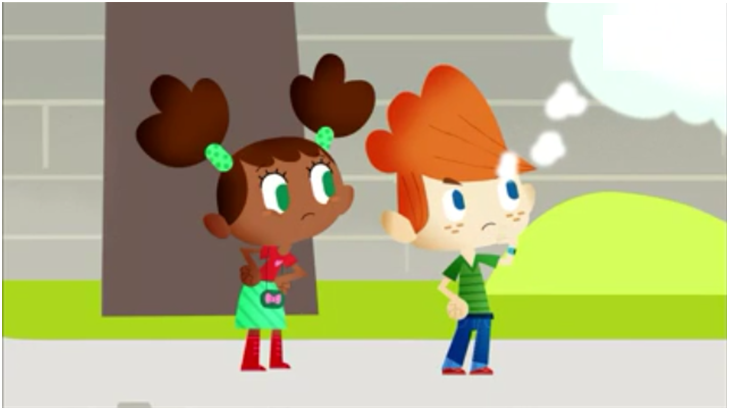 Article 9 de la Charte de la laïcité à l’École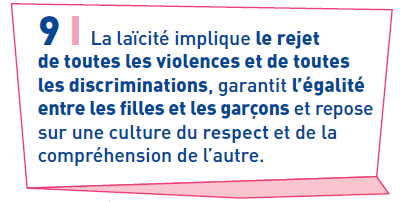 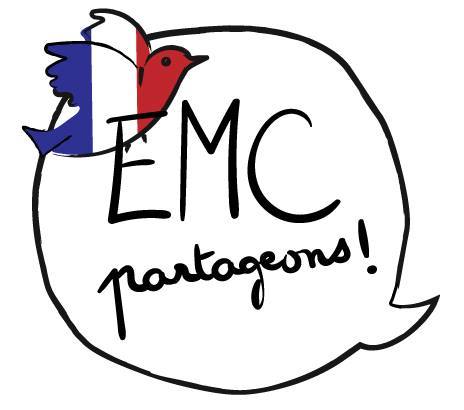 Le dilemme moral@CE1aLeoLagrange 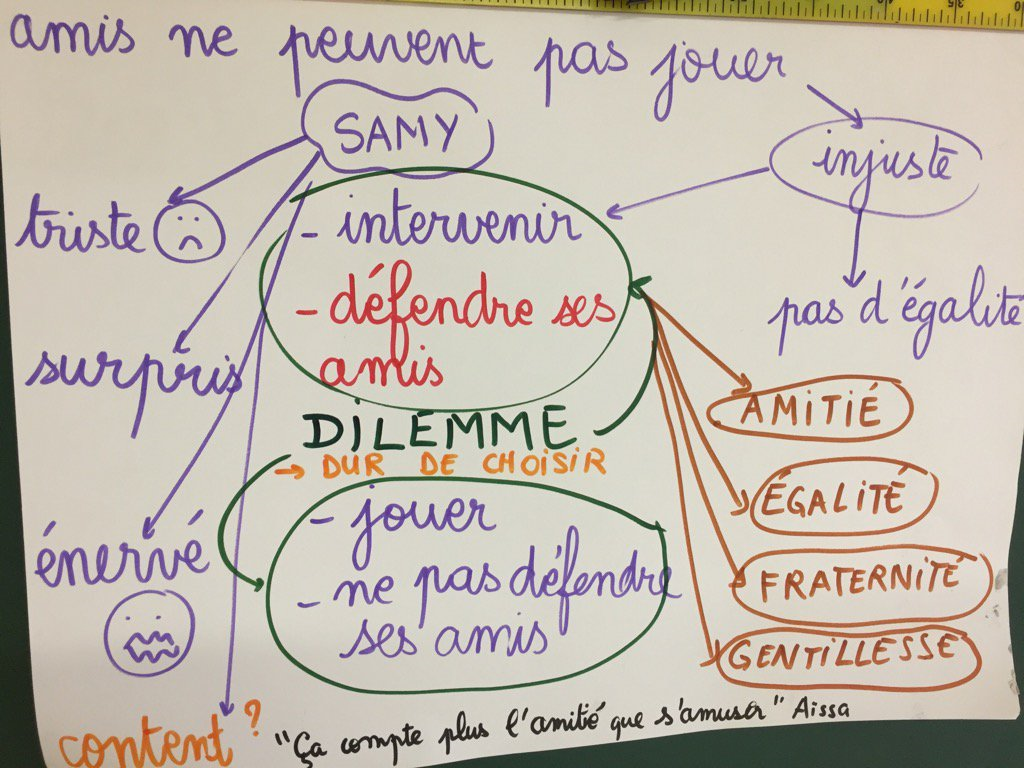 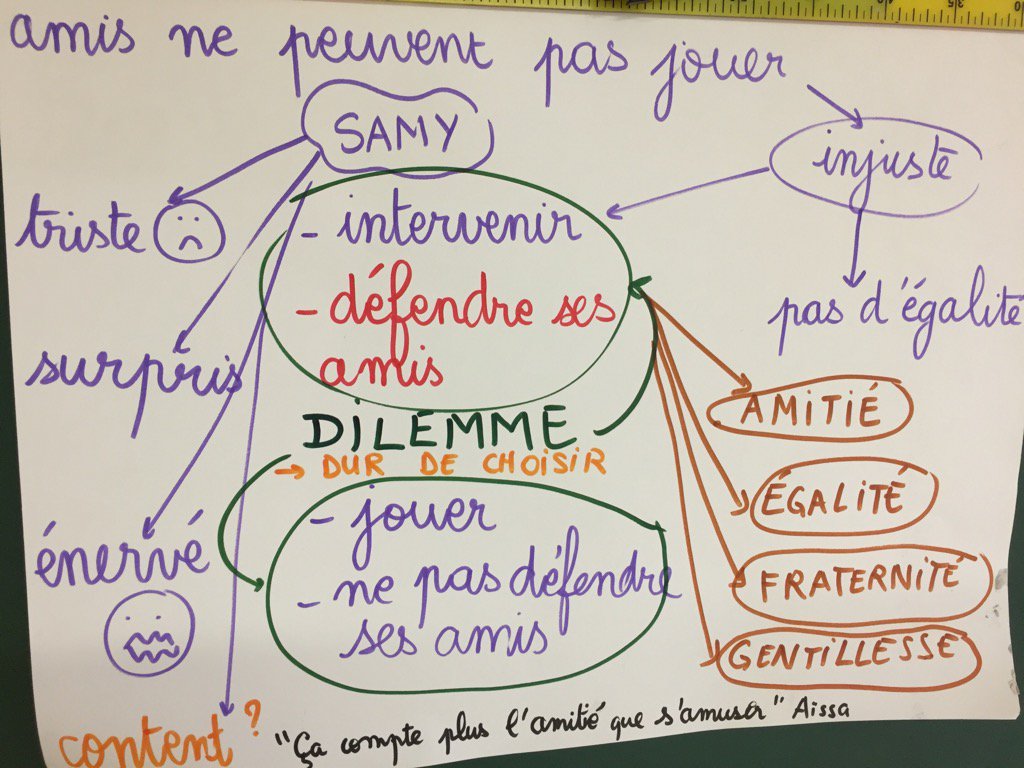 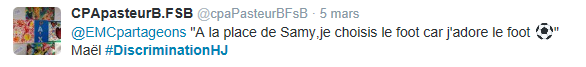 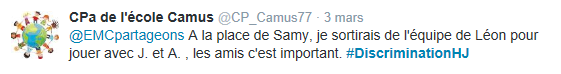 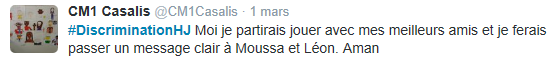 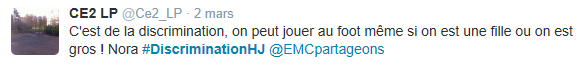 La discrimination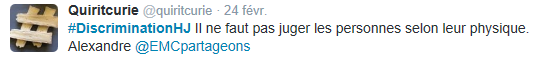 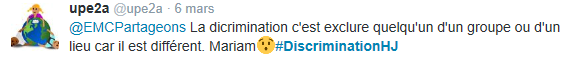 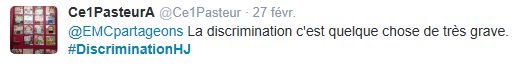 